Pesterzsébet, 2017. szeptember 3.Takaró Tamás, esperesLázadás Isten és az Ő rendje ellen – de noé…Lectio: I. Mózes 6, 5-8, 13-14, 17-18, 22; 7, 23„És látá az Úr, hogy megsokasult az ember gonoszsága a földön, és hogy szíve gondolatának minden alkotása szüntelen csak gonosz. Megbáná azért az Úr, hogy teremtette az embert a földön, és bánkódék az ő szívében. És monda az Úr: Eltörlöm az embert, akit teremtettem, a földnek színéről; az embert, a barmot, a csúszó-mászó állatokat, és az ég madarait; mert bánom, hogy azokat teremtettem. De Noé kegyelmet talála az Úr előtt. (…)Monda azért Isten Noénak: Minden testnek vége elérkezett előttem, mivelhogy a föld erőszakoskodással telt meg általok: és ímé elvesztem őket a földdel egybe. Csinálj magadnak bárkát gófer fából, rekesztékeket csinálj a bárkában, és szurkozd meg belől és kivűl szurokkal. (…)Én pedig ímé özönvizet hozok a földre, hogy elveszessek minden testet, amelyben élő lélek van az ég alatt; valami a földön van, elvész. De te veled szövetséget kötök, és bemégy a bárkába, te és a te fiaid, feleséged és a te fiaidnak feleségei teveled. (…)És úgy cselekedék Noé; amint parancsolta vala néki Isten, mindent akképpen cselekedék. (…)És eltörle az Isten minden állatot, amely a föld színén vala, az embertől a baromig, a csúszó-mászó állatig, és az égi madárig; mindenek eltöröltetének a földről; és csak Noé marada meg, és azok akik vele valának a bárkában.”Kedves Testvérek! Ez a most olvasott igeszakasz kapcsolódik az általam sorozatban elmondott négy istentisztelet mondandójához. Az úgynevezett bibliai őstörténetből, a kezdetek történetéből olvastam, és annak alapján hirdettem az igét. Ez most az ötödik olyan istentisztelet, ami a kezdetekről szól. De mindig ragaszkodtam hozzá, hogy a kezdetekről a bibliai kijelentés alapján beszéljek. Annak alapján, ahogy Isten Szentlelke ezt megíratta a mi számunkra örök időkre szólóan.  Így aztán prédikáltam a mindenség kezdetéről, az ember teremtéséről, a bűnbeesésről, a bűn következményéről, ami mind máig hat. Hiszem és vallom, hogy Isten igéje, a Biblia tartalmazza Isten valóságos kijelentését. A kijelentés minden szava igaz, és éppen ezért érvényes ma is, számunkra is. Hiszem azt is, hogy a kijelentés a kezdetekről nem tudományos szakirodalmat ad itt, mert nem ez a célja. És hiszem és vallom, hogy nem is dogmatikai tantételeket akart ránk hagyni Isten Szentlelke, amikor a kezdetekről megíratta azt, amiből hétről hétre felolvastam. Hanem a cselekvő Isten tetteiről és szavairól tesz bizonyságot, amit olvastam hétről hétre, Isten hatalmáról és Isten szeretetéről. Aki nem így olvassa a bibliai őstörténetet, az nem olvassa jól, aki pedig így olvassa, az hitben világosságot kap Isten kijelentése nyomán.„Kezdetben teremtette Isten az eget és a földet.” Ezzel a mondattal kezdődik az egész Biblia. Azt jelenti ez, hogy ami van, Istentől van, Istentől teremtetett. Így kezdődött, így lett, így van, ami van. Minden. Ami viszont sötét, bűn, rossz, erőszak, betegség, szenvedés és halál, amit látunk magunk körül, és átélünk magunkban, azt a kijelentés szerint nem Isten teremtette. Bármennyire is próbálkozunk időről, időre ezzel, hogy ha van Isten, hogy lehet ez, meg hogy lehet az. Vegye kezébe az ember a kijelentés könyvét és olvassa el. Aztán vagy elhiszi, vagy nem. A teremtés minden napja után ez a mondat van írva: „És látta Isten, hogy amit teremtett jó.” Jó, amit Isten alkotott, nincs benne rossz, nincs benne bűn, nincs benne halál, nincs benne betegség, nincs benne szenvedés, nincs benne gyűlölködés, nincs benne egymás pusztítása, nincs benne sötétség. És Isten megteremtette az embert, mégpedig így olvastuk, hogy „a maga képére”. Ez nem azt jelenti, hogy hasonlítunk az Istenre, hanem azt jelenti, hogy képviseljük az Istent a földön. Úgy kellene élnünk, hogy képviselem az Istent, a képét hordozom mintegy magamon. „Akkor férfiúvá és asszonnyá teremtette őket.” Nincs köztes nemiség, nem is férfi nem is nő, ilyet nem teremtett az Isten. Parancsot adott az embernek, akit férfiúvá és asszonnyá teremtett, hogy: „Szaporodjatok és sokasodjatok, és töltsétek be a földet.” És feladatot is adott az embernek, ez így szólt: „Hajtsátok a földet a birodalmatok alá, uralkodjatok azon.” Ez a tudományok felé való kapunyitás. Dehogy tudományellenes Isten és az igéje! Épp az ellenkezője. Minden ebből születik: Hajtsd uralmad alá, ismerd meg ezt a világot, műveld és őrizd! Aztán megáldotta Isten az első emberpárt, összekötötte az életüket a sajátjával, és ezzel befejeződött a teremtés. Akkor viszont az utolsó napon ezt olvassuk: „És látta Isten, hogy minden, amit teremtett” – itt van egy új szó – „igen jó”. Nem csak jó, igen jó. Ezt tette, és ilyennek adta Isten ezt a világot a mi számunkra is. Már csak ízek, illatok, foszlányok vannak ebből az igen jóból. Bár Isten nem így adta. Isten mindent nekünk teremtett, mindent jónak teremtett. Mivé tettük! Valamit elrontottunk, és azóta is valamit mindig elrontunk. Pedig mondhatnám, hogy eljutottunk odáig, hogy főleg itt Nyugat-Európában, vagy Közép-Európában, vagy a keresztény kultúrkörben büszkén mondjuk, hogy függetlenítettük magunkat az Istentől. Mi az akkor, és miként történik, hogy megromlanak a dolgok? Isten már többé nem törvény, nem parancs. A legtöbb ember sem nem olvassa, sem nem hallgatja Isten igéjét, természetesen nem is ismeri. Honnan is ismerné? De véleménye van róla. Valami megromlott.Ma úgy élünk, hogy Isten igéjéhez nem igazítunk semmit. Az életben semmit nem csinálunk úgy, ahogy Isten mondja. Úgy csináljuk, ahogy mi gondoljuk, ahogy reméljük, hogy jó. Ahogy szeretnénk, hogy jó legyen. Isten helyére odaálltunk. Én vagyok az életem Istene. A testemé, a lelkemé, mindenemé. Én, mert nálamnál jobban engem nem ismer senki ezen a világon. Biztos? És amióta Istent elhagyva istenkedünk és úgy viselkedünk, ahogy viselkedünk, nem látjátok, hogy valami baj van? Valami zűr van az egész életben? Aztán ha Isten nélkül mégsem tudjuk megoldani a dolgainkat, akkor legfeljebb belépünk egy templom csendességébe. Isten is valószínűleg olyan, mint valami szolgáltató cég. Aztán nem működik, és azt mondjuk: Tudtam. Én bolond. Hát nincs is!Kedves Testvérek! Valami zavar keletkezett bennünk és az életben, de nem tudjuk, hogy mi ez. Ezért sem védekezni nem tudunk ellene, sem harcolni nem tudunk ellene. Bármilyen furcsa, ki vagyunk szolgáltatva ennek a zavarnak. De segít a Biblia őstörténeti elbeszélése, hogy miről van szó. Amikor Isten elkezdi a teremtést, akkor ezt olvassuk a Bibliában, hogy a káoszból kozmoszt teremtett. Ennek az eredeti héber szónak, hogy káosz sok jelentése van. Ilyeneket jelent: sötétség, összevisszaság, összezavarodottság, rendetlenség. Használjuk is a mindennapi beszédben, hogy kaotikus helyzet állt elő, átláthatatlan. Isten a teremtést azzal kezdte, hogy ebből a kaotikus, átláthatatlan káoszból kozmoszt teremtett, rendet és világosságot. Ezt a rendet bízta rá az emberre, hogy az általa teremtett rendet őrizze. Őrizzük az Isten által teremtett rendet a természetben, a családunkban, a szívünkben, a gondolkodásunkban, az erkölcseinkben, egész lényünkkel. Azt mondja Isten igéje, hogy a káosz erői állandóan harcban állnak a kozmosz erőivel. A rendetlenség állandóan harcol a rend ellen, és a rendből mindig vissza akarja vinni az embert a rendetlenségbe. Örök harc ez. És amikor azt mondom, hogy baj van az életben, erről beszélek, hogy látjuk, csak nem értjük, hogy mi is történik az emberrel. Miért gyűlölködünk? Miért lövünk, miért ütünk, miért vagyunk bosszúállók? Miért haragot őrzők vagyunk? Mi a baj velünk? Hogy akivel kézen fogva szerelmesen álltam egy templom csendességében, azt bíróságra vittem, vagy ő engem. Szerelmünk gyermeke körül áll a háború. Mit csinálunk? Mi bajunk van a szomszéddal? Valami nincs rendben. Mert a káosz, az összevisszaság, a sötétség erői harcban állnak a renddel, amit Isten alkotott. Minden áron el akarják érni, hogy a rend visszakerüljön a rendetlenségbe. Ezért látunk a mindennapi életben annyi rendetlenséget. Házasságban, gyereknevelésben, emberi kapcsolatainkban. Csodálatos a bibliai őstörténet, ami egyértelműen beszél, hogy Isten a káoszból kozmoszt teremtett, de a káosz mindig harcban áll a kozmosszal, hogy visszarántsa, hogy visszavigye a sötétségbe, az összevisszaságba, az átláthatatlanságba. És itt téblábolunk 50-70-80 évet, s elfelejtünk boldogok lenni. Lopkodjuk a boldogság morzsákat, és nem tudjuk, hogy mi a baj. Csak átéljük a bajokat. Nem tudjuk, hogy mi az oka, ezért nem tudunk szembeszállni sem vele. Testvérek, az Úr Jézus egyszer beszélt arról, hogy ahogy múlik az idő itt a földön, hogy formálódik az ember szíve. És arról beszélt Jézus, hogy „lesznek az emberek magukat szeretők, gyűlölködők”. Gyermek az apját feljelentő. Így foglalja össze ezt Jézus, hogy „a szeretet meghidegül az emberekben”. Hogy el tudunk menni egymás mellett! Mennyire nem hat meg bennünket másnak a nyomorúsága, milyen kevéssé dobban rá a szívünk, hogy irgalmasok legyünk. „De aki mindvégig állhatatos marad” – mondja Jézus – „az üdvözül.”Kedves Testvérek, azt látjuk magunkban és magunk körül, hogy valami nincs jól, valami zavar van az életben. Mi lehet az oka? A Biblia erre mond egy nehéz szót, és azt mondja, hogy ez a bűn. Keressetek egy napilapban ilyen szót, hogy bűn. Nem, mert nincs, de nem fogtok találni. Ez a bűn. A bűn pedig olyan erő, amelyik átrohan az emberen, és foglyul ejti. Erősebb nálunk, de mindig igényeli az igenünket. Nincs olyan bűn, amit nem úgy követnénk el, hogy mi igent mondunk végül is rá. Ezért nem háríthatjuk át, hiába szeretjük ezt játszani. Ha nem lép a lábamra, akkor nem vágom szájon. Ha nem mondja, hogy hülye vagyok nem mondtam volna, hogy te is. Minden bűnre mi mondjuk ki azt, hogy: igen, legyen. Kivétel nélkül. És kedves Testvérek a most olvasott ige egy olyan kezdethez visz bennünket, ami bizonyos értelemben már az első vég. Amikor nem csupán két ember lázad föl Isten rendje ellen és a kozmoszból elindul vissza a káosz felé, hanem az akkor élő összes ember mind. Isten nélkül mindig megbolondult a világ és mindig meg fog bolondulni a világ. Ahol pusztítjuk önmagunkat és pusztítjuk egymást. Ahol Isten nélküliség van, ott szabad utat kap a sötétség, a rendetlenség, az összevisszaság, a zűrzavar és az átláthatatlanság. Így olvastuk a Bibliában: „És látá az Úr, hogy megsokasult az ember gonoszsága a földön, és hogy szíve gondolatának minden alkotása szüntelen csak gonosz. Megbáná azért az Úr, hogy teremtette az embert a földön, és bánkódék az ő szívében.” Aztán dönt az Isten, ez így szól: „Eltörlöm az embert, akit teremtettem, a földnek színéről; az embert, a barmot, a csúszó-mászó állatokat, és az ég madarait; mert bánom, hogy azokat teremtettem.” De van itt még egy mondat: „De Noé kegyelmet talála az Úr előtt.” Majd így folytatja az elbeszélést Isten igéje – Monda azért Isten Noénak: Minden testnek vége elérkezett előttem, mivelhogy a föld erőszakoskodással telt meg általok. (…) Csinálj magadnak bárkát. (…) De te veled szövetséget kötök, és bemégy a bárkába. (…) És úgy cselekedék Noé; amint parancsolta vala néki Isten, mindent akképpen cselekedék. (…) Csak Noé marada meg, és azok akik vele valának a bárkában.”Kedves Testvérek! Ez a bibliai elbeszélés nem az özönvízről szól, hanem Istenről beszél. Isten mondja el önmagáról, aki előtt egyszer mindnyájunknak meg kell jelennünk, hogy ki Ő, és Isten elmondja, hogy milyen kapcsolatot szeretne velünk tartani. Mit mond el Isten önmagáról? Először is azt, hogy Ő nem valami, hanem valaki. Isten személy. Nem személytelen valami az Isten. Tele vannak az emberek különböző Isten képzetekkel, hogy ha van, akkor milyen is lehet, hogyan működik. Az egyszerűbb népek rendszerint kiábrázolták az ő istenképüket, hogy ilyen lehet az Isten. Aztán sokak számára Isten valami személytelen hatalom. Erő vagy talán csak egy fogalom. Sokan szépen így mondják, hogy: Isten a világ értelem, a törvényszerűség. De a Biblia soha nem így beszél Istenről, hanem úgy, hogy Isten egy személy. Ezt mondja el így most: „Megbáná azért az Úr, hogy teremtette az embert a földön, és bánkódék az ő szívében.” Testvérek, Isten pont olyan, amilyennek Ő kijelenti magát. Aki nem olvassa, hogy Isten milyennek jelenti ki önmagát, az nem is tudhatja természetesen, hogy milyen az Isten, csak gondolhatja, csak elképzelései lehetnek. Bánkódott az Isten az ember bűne miatt. Minden bűn fáj az Istennek, amit mi itt elkövetünk, mert minden bűn eljut Isten szívéig. Így mondja a Biblia: „szenved tőle”. Ugye mi nem? Mi mosolyogva hazudunk, mosolyogva megcsaljuk a barátnőnket, a barátunkat. Legfeljebb van egy kis lelkiismeretfurdalás, aztán megy minden tovább. Mosolyogva lopunk, csalunk, amihez éppen kedvünk van. Az Istennek meg fáj, mert vétünk ilyenkor önmagunk ellen. Magunkban teszünk kárt minden bűnnel, amit elkövetünk. És utána mással. Most jön az a kijelentés, Isten önmagáról való kijelentése, amit végleg nem szeretünk. De itt van a Bibliában, ezért elmondom. Attól, hogy nem szeretjük azt, amit Isten mond, attól még az valóság. Ha Isten egyáltalán szóba kerül valahol, akkor általában csak azt szeretjük hallani, hogy az Isten jó, hogy az Isten szeretet, az Isten irgalom, az Isten megbocsájt, de az özönvíz bibliai elbeszélése is beszél a haragvó Istenről is, aki a bűnt nem nézi el. Ne reménykedjen senki. Semmit nem néz el Isten, egyetlen bűnt sem néz el Isten. És nem is hagy büntetlenül egyet sem. Hanem ítél egyes embereket is, népeket is, világokat is. Rossz hallgatni. Miért nem a szeretetről beszél a pap? Miért beszél erről? Azért, mert bekövetkezett, és be fog következni. Istennek van egyedül joga ahhoz, hogy ítéljen, és számon kérjen, és büntessen. Isten istenségéhez nem csak az tartozik hozzá, hogy szeret, hogy jó, hogy irgalmas, hogy megbocsát, hogy kegyelmes. Ez is Isten istenségéhez tartozik. De az ítélete és a haragja is az istenségéhez tartozik. Akkor is ha a nyugat-európai templomokat szép lassan bezárják, mert ott véletlenül se lehet a templomi pc miatt, a templomi korrekt beszéd miatt, haragvó Istenről beszélni, meg ítélő Istenről, meg bűnt számon tartó Istenről. Van egy ilyen ige a Bibliában, az Újszövetségben, hogy „rettenetes dolog az Isten ítélő kezébe esni”. Ezt mondta az Isten Noénak: „Minden testnek a vége elérkezett előttem, mivelhogy a föld erőszakoskodással telt meg. Ímé elveszítem őket.” Egy világkorszak fölött Isten egyszer már ítéletet mondott. Azt mondja az ige, hogy az idők végén még egyszer megtörténik az utolsó nagy ítélet is. De aki ismeri a Szentírást, olvassa, az tudja, hogy Istennél az utolsó szó, mégsem az ítéleté soha, hanem a kegyelemé. „De Noé kegyelmet talált az Úr előtt.” A bűn elkerülhetetlen büntetése után felragyog a kegyelem: „Noé kegyelmet talált.”És ezzel fejezem be, hogyan történt ez. Kedves Testvérek, Noé menekült meg, és azok, akiket bevitt a bárkába. Noé Isten parancsára ott, ahol élt, egy sivatagban, építeni kezdte Isten parancsára a bárkáját. Gondoljátok el, hogyan néztek rá az emberek! Úgy, ahogy ma egy komoly hívő emberre néznek: Nem normális! Pont így néznek ránk ma is. Noé a sivatagba hajót építeni? Meg mit mondtál, miért? Noé meg így válaszolt: Isten ítélete miatt. - Isten? Hát nincs is! Noé, meghibbantál? Te még itt tartasz, hogy Istenről beszélsz, Noé? Hol az Isten? Azt csinálok, amit akarok, és úgy élek, ahogy akarok! De Noé megépítette a bárkát, mert hitt Isten szavának. És végül csak azok menekedtek meg... Megint fontos dolog: nem, akik a bárka körül voltak. Nem elég az egyház körül időnként föltűnni, meg eltűnni, akár a bárkaépítésbe egyházadóval segíteni. Karácsonykor vagy húsvétkor kicsit meglocsolni a lelkemet valami szentelt vízzel. Azt mondja az ige, hogy azok menekültek meg, akik bementek a bárkába. Nem kívülről nézték csupán. Nem kritizálták csupán Noét. Itt tartasz, Noé? Ugyan ez majd négy-ötezer évvel ezelőtti történet. Nem új dolog, hogy az emberek nevetnek azon, hogy az Isten van. Mindig így volt. Nem azért, mert a huszonegyedik században végtelen okosak lettünk. Nekünk már mondhatják. Azok pont olyan okosak voltak, és ugyanúgy gondolkoztak, hogy Noé ugyan mondhatja, hogy Isten ítélete ellen, de ki beszél itt Istenről? Ugyan már! Régen túl nőttünk ezen. De esni kezdett az eső, és esett negyven napig, és negyven éjszakán át. És egyszer kiderült, hogy Isten ítélete elől csak az menekül meg, aki bekerült bárkába. Jézus is mondott valamit erről a Noéról. Ezt mondta: „Amint Noé napjaiban volt, úgy lesz az emberfiának eljövetele is. Mert amint az özönvíz előtt való napokban ettek, ittak, házasodtak, férjhez mentek. Egészen ama napig, amelyen Noé bement a bárkába, és semmit sem sejtettek, amíg el nem jött az özönvíz. És mindnyájukat el nem ragadta. Úgy lesz az emberfiának eljövetele is. Akkor ketten lesznek a mezőn. Az egyik felvétetik, a másik otthagyatik. Két asszony őröl a malomban, az egyik felvétetik, a másik otthagyatik. Vigyázzatok azért, mert nem tudjátok mely órában jön el a Ti Uratok!”Semmit nem változtunk. Úgy, mint Noé napjaiban, gőgösen elhagytuk az Istent. És hordozzuk annak következményeit. De Isten nem változott. A bűnt megbünteti, de a kegyelmet, amit az özönvízben csupán Noé és az övéi élvezhettek, kiterjesztette az egész világra. Rád is, rám is, aki itt állhatok. Nem egy szűkös bárka immár a menedék keveseknek, hanem a kereszt Krisztusa az egész világnak. De ahogy a bárkába be kellett menni, hogy Isten bűn feletti jogos ítéletét elkerülje a kegyelmet talált ember, azt jelenti ma is, hogy nem elég látni a keresztet, nem elég fölvarratni a nyakamra, meg a lábamra, nem elég aranyként magamon hordani. Nem elég. És nem elég hallani és tudni Jézusról, nem elég szimpatizálni a kereszténységgel, nem elég szimpatizálni az egyházi szertartásokkal. Nem elég közel lenni az egyházhoz, a Krisztus testéhez. Mert aki nem volt bent a bárkában, az elveszett. De Isten nem akarja, hogy egy is elvesszen. Te sem. Nem akarja Isten, hogy közülünk egy is elvesszen, hanem megtérjen, és élete legyen. Jézusban ad kegyelmet az Isten mindenkinek. És hadd mondjam végül el a Biblia, az evangélium szívét, amelyik épp erről beszél: „Úgy szerette Isten ezt a világot” – és ide írhatod zárójelben a nevedet -, „hogy az Ő egyszülött fiát adta értünk.” Érted is! „Hogyha valaki hisz Őbenne el ne vesszen, hanem örök élete legyen.” Ma még nyitva van a bárka ajtaja. El lehet utasítani, lehet rajta mosolyogni, tovább lehet menni, lehet tovább élni az életünket úgy, ahogy. Csak azt nem mondhatjuk egyszer, hogy nem hallottunk róla. Nem csukta be Isten a bárka ajtaját. Vár Téged is! Hitben most is beléphetsz! Ámen!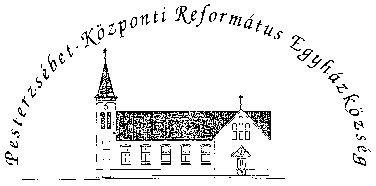 Pesterzsébet-Központi Református Egyházközség1204 Budapest, Ady E. u. 81.Tel/Fax: 283-0029www.pkre.hu   1893-2017